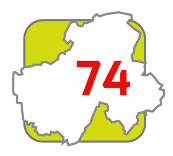 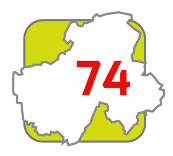 BARBECUE DE RENTREE DD74Savigny - Samedi 8 septembre 2018Bulletin d’inscription à renvoyer à l’APF, 84 bis avenue de Brogny 74000 Annecy    accompagné du règlementNOM / Prénom :...………………………………………………………………………………………………………………….Adresse : …………………………………………………………………………………………………………………………………………………………………………………………………………………………………………………………………………………..Téléphone: .........……………………………	 E-mail : ………………………………………………………….Nombre de personnes  adhérentes : ……………… X 10 € = …………………. €	Nombre de personnes non-adhérentes : …………….. X 15 € = ………………………..€Besoin d’un transport (6 €, priorité aux adhérents)   	□ oui		□ non Nombre de personnes à transporter	 .….  x 6  €	=	.…..…. €dont : 	Personnes marchantes : ………...	Fauteuil manuel : ………. Fauteuil électrique : …….